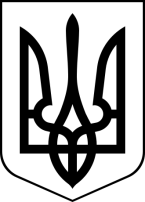 БРОСКІВСЬКИЙ ЗАКЛАД  ЗАГАЛЬНОЇ СЕРЕДНЬОЇ ОСВІТИСАФ'ЯНІВСЬКОЇ СІЛЬСЬКОЇ РАДИІЗМАЇЛЬСЬКОГО РАЙОНУ ОДЕСЬКОЇ ОБЛАСТІНАКАЗ31.08.2022                                                                                                  № 103/О Про організацію навчанняза індивідуальною (сімейною) формоюв Бросківському ЗЗСОу 2022/2023 навчальному році       Згідно із законами України «Про освіту» від 05.09.2017 р. № 2145-VIII, «Про загальну середню освіту» від 16.01.2020 р. № 463-IX, відповідно до Положення про індивідуальну (сімейну) форму навчання в загальноосвітніх навчальних закладах, затвердженого наказом Міністерства освіти і науки України від 12.01.2016 № 8, зареєстрованим в Міністерстві юстиції України 03.02.2016 за № 184\28314 (Про внесення змін до наказу Міністерства освіти і науки України від 12 січня 2016 року N 8), листа Міністерства освіти і науки України від 28.03.2016р. № 1 \9-154 «Щодо надання роз’яснення» та заяви матері учня від 29.08.2022 р., з метою забезпечення рівного доступу до якісної освіти, з урахуванням індивідуальних здібностей та стану здоров’я учениці.Н А К А З У Ю:1. Організувати навчання за індивідуальною формою з 01.09.2022р. по31.12.2022 р. для учня:2. Індивідуальну (сімейну ) форму навчання здійснювати, відповідно дозатвердженого персонального складу педагогічних працівників школи.3. Заступнику директора з навчально-виховної роботи Лепській Н.І:3.1. Провести методичні консультації з педагогічними працівниками, які працюють з учнем за індивідуальною формою (сімейною (домашньою) навчання, щодо ведення  шкільної документації. 3.2.Вжити заходів щодо виконання у повному обсязі Державного стандартуосвіти під час навчання учня  за індивідуальною формою.3.3. Розробити, погодити письмово з одним з батьків  та представити на затвердження розклад підсумкового оцінювання  для учня, що буде навчатися за сімейною формою.3.4. Перевірити та погодити плани підсумкового оцінювання , складені вчителями на підставі існуючих програм .3.5. Забезпечити контроль за:3.5.1. Здійсненням навчання учня за сімейною формою.3.5.2. Виконанням навчальних програм.3.5.3. Дотриманням порядку оцінювання навчальних досягнень.3.5.4. Веденням відповідної шкільної документації.3.5.5. Організацією змістовного дозвілля учня, який  навчається заіндивідуальною формою, для запобігання бездоглядності, бродяжництву та дитячій злочинності.4. Учителям, які здійснюють індивідуальне навчання учня зазначеного  у п. 1цього наказу:4.1.Забезпечити постійний взаємозв’язок  з матір’ю  учня, який навчається  за сімейною (домашньою) формою, враховувати побажання учня та матері  під час організації консультацій.4.2. Розробити і подати на погодження та затвердження плани підсумковогооцінювання .4.3. Розробити відповідно до навчальних програм календарні планиі надати їх на погодження.4.4. Неухильно дотримуватись порядку оцінювання навчальних досягненьучня відповідно до листа Міністерства освіти і науки України від 28.01.2014№1/9-74 «Щодо контролю та оцінювання навчальних досягнень учнівзагальноосвітніх навчальних закладів»).4.5. Виконання індивідуальних навчальних планів та програм, навчальнихдосягнень учня фіксувати в окремому журналі, щоденнику учня.4.6. Бали навчальних досягнень учня за I семестр виставляти у класний журнал відповідного класу.5. Практичному психологу систематично здійснювати психологічний супровід індивідуальної форми навчання.6. Контроль за виконання даного наказу залишаю за собою.Директор                                                                            Аллі ВОДЗЯНОВСЬКАЗ наказом ознайомлені:Лепська Н. І.Проскуріна І. В.№за/пП.І.БДата народженняКлас ПаспортМісце прописки (реєстрації)1Рахманова Крістіна Арсенівна13.11.200511005483457с. Броска,вул. Красива ,17